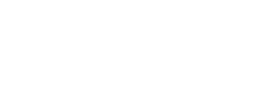 SCHEDA SEGNALAZIONE DEL PROGETTOPremio Assinter
per la Valorizzazione del Capitale UmanoRiferimenti generali Il proponente Il referente del ProgettoTitolo del progettoIl Progetto è □ concluso □ non concluso, ma ha prodotto risultati concreti e verificabiliIndicare i tempi di svolgimento:Iniziato il  Concluso il  3. Breve descrizione del contesto di riferimento.max 20 righe4. Destinatari diretti del progetto5. Gli scopi generali del progettomax  10 righe6. Gli obiettivi specifici, le azioni e gli strumenti  Per ogni obiettivo specifico indicare le azioni svolte e gli strumenti utilizzati per la realizzazione:(se necessario aggiungere delle righe)7. Descrivere le attività, le azioni e le eventuali difficoltà incontrate8. Gli attori del progetto Persone interne all’organizzazione: numero e tipo di qualifica/ruolo ricoperto all’interno del Progetto.(aggiungere alla tabella sottostante le righe necessarie)9. Partner  Gli eventuali partner dell’iniziativa (enti pubblici o privati, professionisti, associazioni, enti di formazione, etc.) che hanno collaborato al Progetto.(aggiungere alla tabella sottostante le righe necessarie) 10. Imprinting digitaleIl progetto è stata l’occasione per utilizzare il digitale come strumento pilota per la realizzazione degli obiettivi? In caso affermativo si prega di argomentare (max 20 righe)11. Integrazione Il progetto è stata l’occasione per attivare un rapporto con il partner o rendere più stabile una collaborazione già esistente? In caso affermativo in cosa si è concretizzata questa collaborazione? (max 20 righe)Indicare gli eventuali accordi formali che hanno definito la collaborazione (es. convenzioni, protocolli d’intesa, contratti, altro) (max 10 righe)Descrivere la congruenza del Progetto alle esigenze di formazione eventualmente rilevate e la sua relazione con le politiche del soggetto proponente (aziendali, organizzative, strategiche, etc.) (max 15 righe)12. Cambiamento Indicare il cambiamento concreto e verificabile che il Progetto ha generato nell’organizzazione (es. clima organizzativo, modelli organizzativi, sistemi informativi, comportamenti organizzativi)(max 15 righe)Indicare i risultati concretamente perseguiti, descrivendone gli effetti nel breve e nel lungo periodo. (aggiungere alla tabella sottostante le righe necessarie) 13. TrasferibilitàSpiegare come il Progetto possa essere utilizzato nel medesimo ambito o in ambiti diversi. (max 15 righe)Indicare eventuali correlazioni del Progetto con altre azioni (concluse o in corso di svolgimento) del soggetto proponente. (max 15 righe)14. Efficacia dell’iniziativaIndicare: (aggiungere alla tabella sottostante le righe necessarie) Nel corso dello svolgimento del Progetto si sono verificati eventi imprevisti e come sono stati gestiti? ⁭ Si     ⁭ No    Se si, quali? (max 15 righe)Quali modalità sono state utilizzate per la valutazione del Progetto (es. indicatori, sistemi di valutazione)?⁭ Si     ⁭ No    Se si, quali? (max 15 righe)È stato previsto un sistema di monitoraggio del Progetto in itinere?             ⁭ Si                 ⁭ NoIl monitoraggio ha reso necessaria l’introduzione di cambiamenti in corso d’opera?⁭ Si      ⁭ No     Se si, quali? (max 15 righe)AutovalutazionePer ciascuno tema assegnare un punteggio da 0 a 5 e se possibile argomentare l’autovalutazione  Società in house, Azienda, Ente Pubblico, Università, Ufficio/Area Nome e Cognome Qualifica TelefonoIndirizzo e-mail  ____/____/____________/____/________Numero dei destinatari diretti Breve descrizione delle caratteristiche del gruppo dei destinatari (es. qualifiche, livello di scolarità, ruolo ricoperto, etc.)  Obiettivo specifico Azioni svolte  Strumenti utilizzatiNumeroRuolo/QualificaAttività svoltaPartner Scopi generali del Partner La collaborazione svolta dal partner all’interno del progetto La collaborazione svolta dal partner all’interno del progetto Risultato Effetti nel breve periodoEffetti nel lungo periodo Risultati attesi Risultati ottenuti Risultati inattesi ItemValutazioneImprinting digitaleL’utilizzo del digitale come strumento e mezzo di realizzazione del progettoInnovativitàPresenza di elementi nuovi (es. destinatari, modalità di progettazione, metodologie didattiche, etc.).Cambiamento Realizzazione di cambiamenti nelle persone o nelle organizzazioni in operano.Trasferibilità  Possibilità di trasferire il Progetto nello stesso ambito o in ambiti diversi.Efficacia Risultati conseguiti.